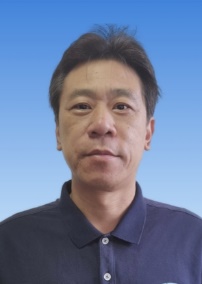 姓名：肖燕明年龄：56党龄：14年所属部门：商业客户中心一部直分销从业时间：18年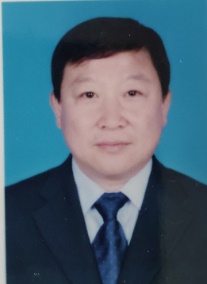 姓名：崔长民年龄：54党龄：11年所属部门：商业客户中心一部直分销从业时间：17年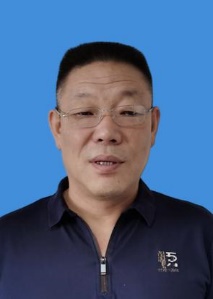 姓名：刘斌年龄：53所属部门：商业客户中心一部直分销从业时间：17年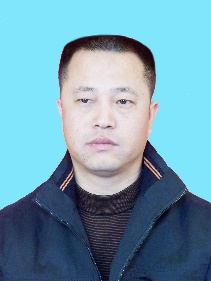 姓名：田晓建年龄：50所属部门：商业客户中心一部直分销从业时间：17年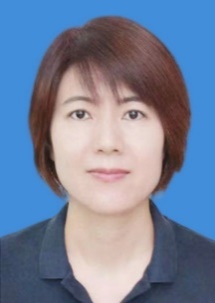 姓名：张爱芹年龄：46党龄： 2年所属部门：商业客户中心一部直分销从业时间：13年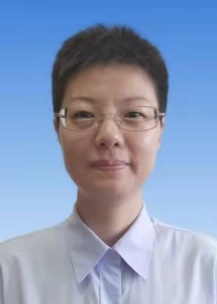 姓名：全琳年龄：39党龄：16年所属部门：商业客户中心一部直分销从业时间：17年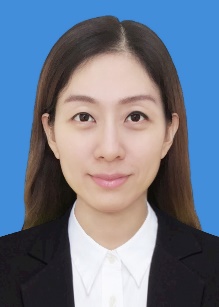 姓名：杨启华年龄：37党龄：3年所属部门：商业客户中心一部直分销从业时间：12年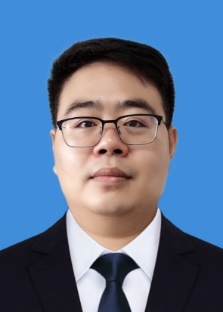 姓名：陈冬年龄：36党龄：5年所属部门：商业客户中心一部直分销从业时间：11年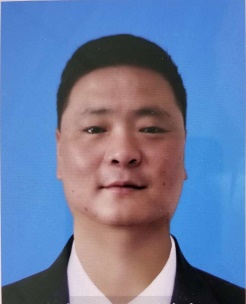 姓名：连晓强年龄：35党龄：7年所属部门：商业客户中心一部直分销从业时间：12年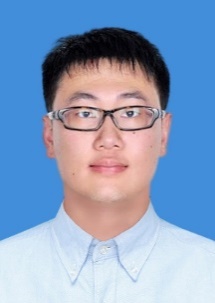 姓名：陈孟轩年龄：25所属部门：商业客户中心一部直分销从业时间：1年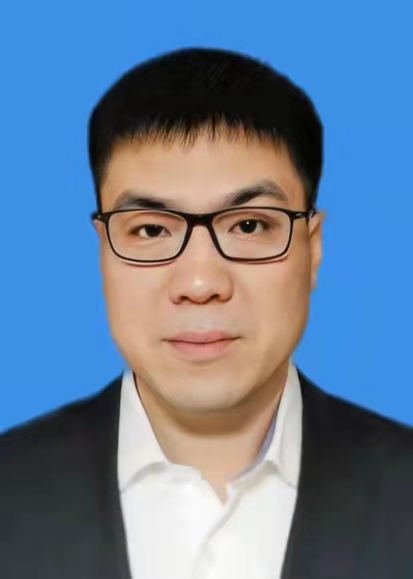 姓名：艾殿龙年龄：42党龄：16年所属部门：商业客户中心二部直分销从业时间： 8年个人所获荣誉：2007年度北京石油先进工作者2011年度中国石化销售能手2012年度集团公司创先争优优秀服务标兵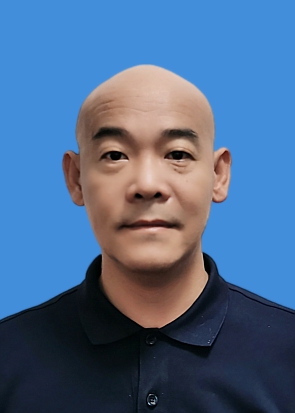 姓名：崔旭东年龄：52党龄：13年所属部门：商业客户中心二部直分销从业时间：20年个人所获荣誉：2009年度中国石化销售有限公司营销精英                                         2010年度直销拓市能手                                                                 2011年度“比学赶帮超”优秀成品油客户经理                           2012年度北京石油分公司先进工作者                                             2014年度北京石油先进工作者                                                            2017年度中石化北京石油先进工作者  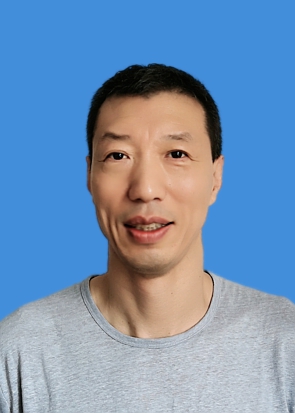 姓名：王辉年龄：56党龄：非党员所属部门：商业客户中心二部直分销从业时间：16年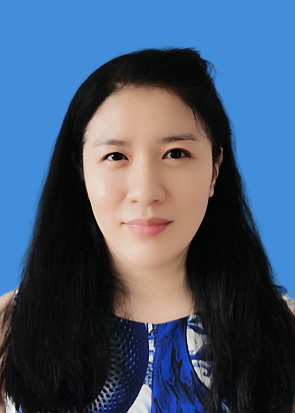 姓名：廖静年龄：42党龄：16所属部门：商业客户中心二部直分销从业时间：16年个人所获荣誉：无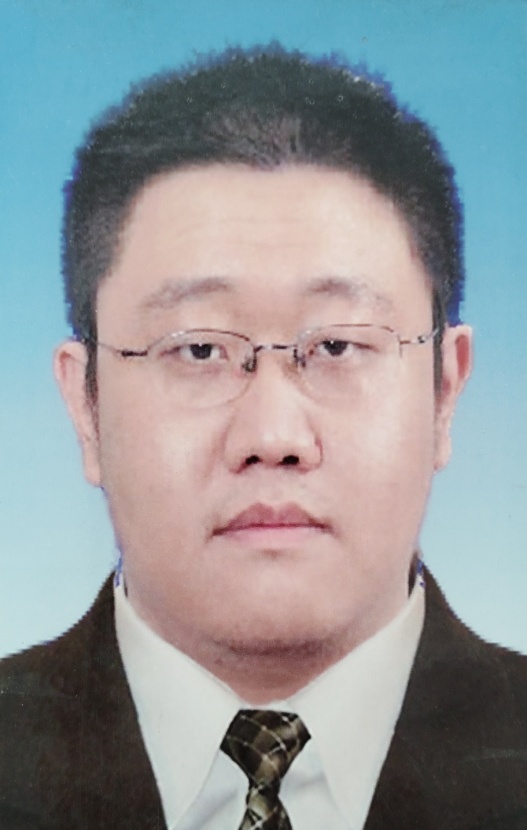 姓名：刘晟年龄：37党龄：非党员所属部门：商业客户中心二部直分销从业时间：9年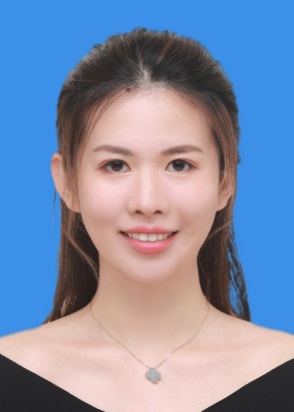 姓名：任婕年龄：31党龄：4年 所属部门：商业客户中心二部直分销从业时间：半年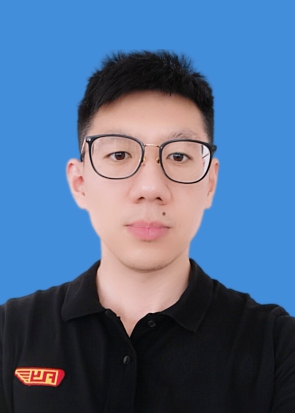 姓名：李东东年龄：30所属部门：商业客户中心二部直分销从业时间：半年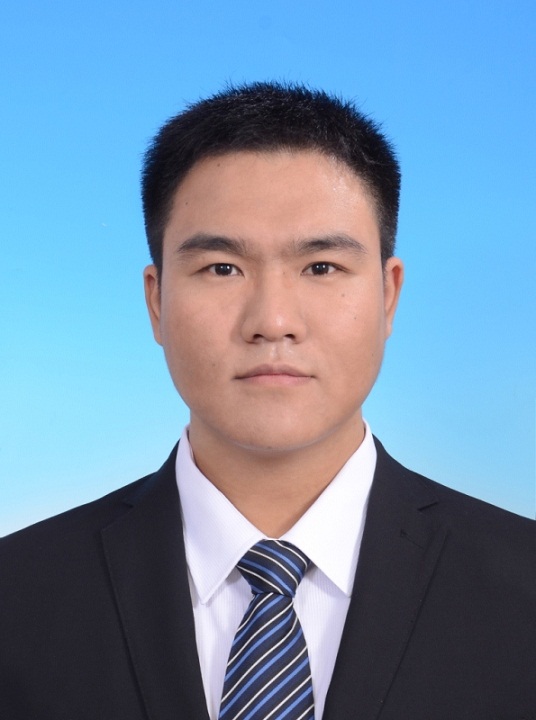 姓名：李海熹年龄：31党龄：12年所属部门：商业客户中心二部直分销从业时间：半年个人所获荣誉：2019年度北京石油分公司先进工作者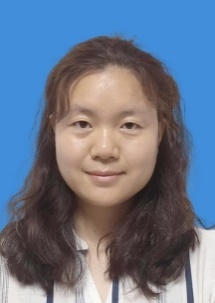 姓名：杨芳年龄：38党龄：7年所属部门：商业客户中心三部直分销从业时间：16年个人所获荣誉： 2016年度中国石化北京石油公司先进工作者；2016-2017年度中国石化北京石油公司“青年岗位能手”2017年度中国石化北京石油公司先进工作者‘2017-2018年度中国石化集团北京石油公司优秀共产党员中国石油化工集团公司第二届“最美青工”提名奖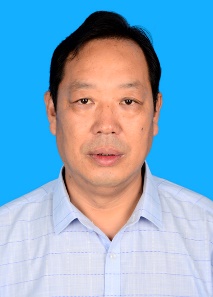 姓名：王雄年龄：53党龄：26年所属部门：商业客户中心三部直分销从业时间：17年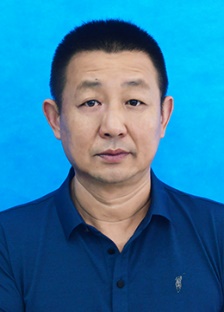 姓名：李军年龄：54党龄：28年所属部门：商业客户中心三部直分销从业时间：17年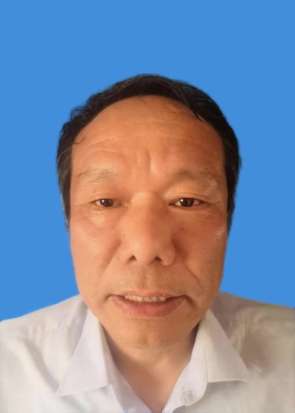 姓名：穆朝军年龄：57所属部门：商业客户中心三部直分销从业时间：17年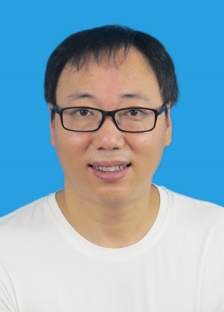 姓名：于春江年龄：43党龄：12年所属部门：商业客户中心三部直分销从业时间：17年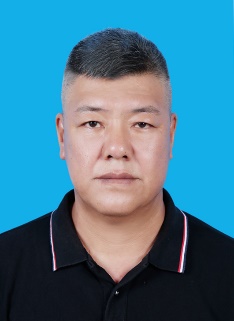 姓名：王建平年龄：52党龄：8年所属部门：商业客户中心三部直分销从业时间：19年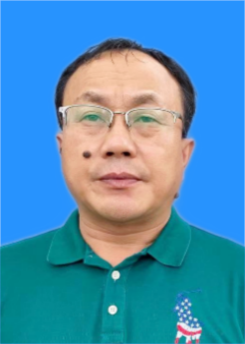 姓名：刘瑞祥年龄：48所属部门：商业客户中心三部直分销从业时间：19年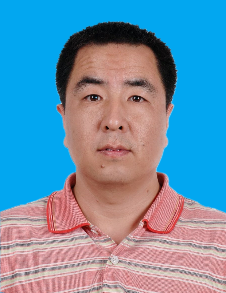 姓名：李福成年龄：52党龄：15年所属部门：商业客户中心四部直分销从业时间：26年个人所获荣誉：优秀客户经理、优秀共产党员、先进工作者、 营销精英  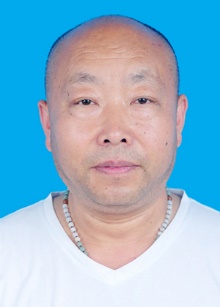 姓名：段春江年龄：54党龄：21年所属部门：商业客户中心四部直分销从业时间：17年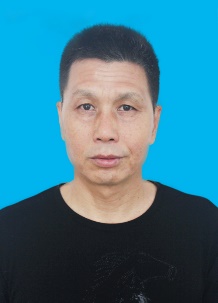 姓名：王建松年龄：54党龄：14年所属部门：商业客户中心四部直分销从业时间：17年个人所获荣誉：终端销量红旗标兵 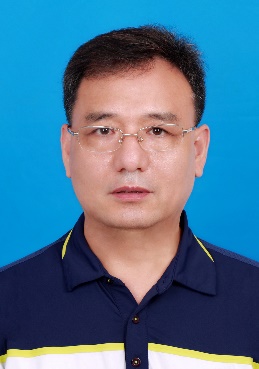 姓名：王全明年龄：51党龄：8年所属部门：商业客户中心四部直分销从业时间：16年个人所获荣誉：公司优秀共产党员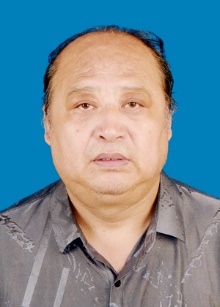 姓名：王海波年龄：50所属部门：商业客户中心四部直分销从业时间：17年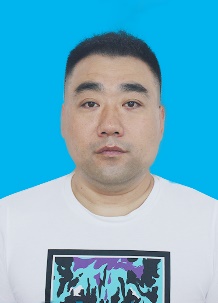 姓名：高凤松年龄：41党龄：13年所属部门：商业客户中心四部直分销从业时间：17年个人所获荣誉： 扩销创效能手、比学赶帮超优秀个人标兵等  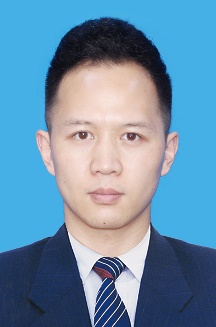 姓名：秦亮年龄：34党龄：7年所属部门：商业客户中心四部直分销从业时间：14年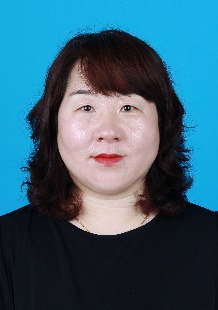 姓名：李长红年龄：45党龄：22年所属部门：商业客户中心四部直分销从业时间：17年个人所获荣誉：公司先进工作者、优秀共产党等。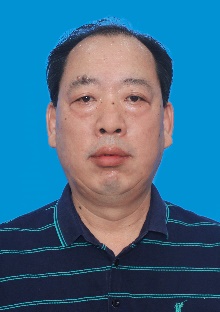 姓名：武振义年龄：53党龄：10年所属部门：商业客户中心五部直分销从业时间：15年个人所获荣誉：销售公司2010年度直分销服务标兵，2012年“为民服务创先争优”活动评为优秀服务标兵，2012年度“比学赶帮超”工作优秀成品油客户经理。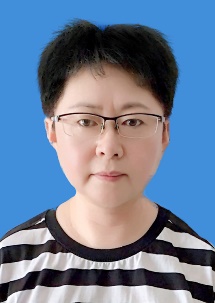 姓名：张霞年龄：49所属部门：商业客户中心五部直分销从业时间：17年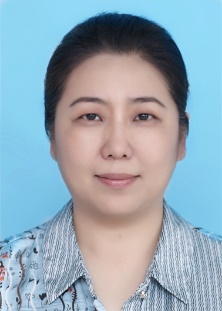 姓名：杨艳卿年龄：48所属部门：商业客户中心五部直分销从业时间：11年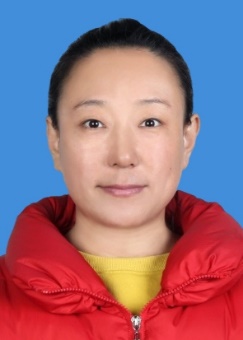 姓名：王丽年龄：47所属部门：商业客户中心五部直分销从业时间：13年个人所获荣誉：销售公司评为2009年度服务明星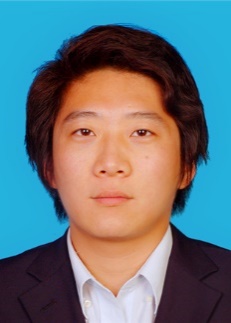 姓名：李伟年龄：38党龄：9所属部门：商业客户中心五部直分销从业时间：13年个人所获荣誉：销售公司评为2009年度拓市能手，北京石油公司评为2009年度销售能手，2012年“为民服务创先争优”活动评为优秀服务标兵，北京石油公司评为2015年度十佳青年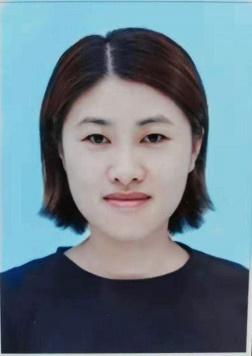 姓名：曲洁年龄：38党龄：3所属部门：商业客户中心五部直分销从业时间：9年